Методические рекомендации по выполнению выпускной квалификационной работы (дипломной работы, дипломного проекта) для студентов ГБПОУ НСО «БПК» разработаны в соответствии с требованиями Государственных образовательных стандартов в части требований к минимуму и содержания и уровню подготовки выпускников образовательных учреждений среднего профессионального образования и на основе«Методические рекомендации по организации выполнения и защиты выпускной квалификационной работы в образовательных организациях, реализующих образовательные программы среднего профессионального образования по программам подготовки специалистов среднего звена» (направлены письмом Минобрнауки России от 20.07.2015 N 06-846)».Методические рекомендации определяют общие требования к содержанию, структуре и оформлению текста выпускной квалификационной работы, вопросы руководства и контроля процесса их выполнения, а также порядок их рецензирования и организации защиты.СОДЕРЖАНИЕОбщие положенияВыпускная квалификационная работа является основным обязательным видом аттестационных испытаний выпускников, завершающих обучение по программе подготовки специалистов среднего звена среднего профессионального образования.В соответствии с ФГОС СПО выпускная квалификационная работа (далее- ВКР) является обязательной частью Государственной итоговой аттестации (далее – ГИА). ГИА включает подготовку и защиту ВКР (дипломной работы, дипломного проекта). Согласно ФГОС в учебном плане на подготовку и защиту ВКР по специальностям отводится, как правило, шесть недель, из них на подготовку ВКР - четыре недели и на защиту ВКР - две недели.Подготовка и защита ВКР способствует систематизации, расширению освоенных во время обучения знаний по общепрофессиональным дисциплинам, профессиональным модулям и закреплению знаний выпускника по профессии или специальности при решении разрабатываемых в выпускной квалификационной работе конкретных задач, а также выяснению уровня подготовки выпускника к самостоятельной работе и направлены на проверку качества полученных обучающимся знаний и умений, сформированности общих и профессиональных компетенций, позволяющих решать профессиональные задачи.ВКР должна иметь актуальность, новизну и практическую значимость и выполняться, по возможности, по предложениям	(заказам) предприятий, организаций, инновационных компаний, высокотехнологичных производств или образовательных организаций.Выполненная выпускная квалификационная работа в целом должна:соответствовать разработанному заданию;включать анализ источников по теме с обобщениями и выводами, сопоставлениями и оценкой различных точек зрения;продемонстрировать требуемый уровень общенаучной и специальной подготовки выпускника, его способность и умение применять на практике освоенные знания, практические умения, общие и профессиональные компетенции в соответствии с ФГОС СПО.ВКР выполняется выпускником с использованием собранных им лично материалов, в том числе в период прохождения преддипломной практики, а также работы над выполнением курсовой работы (проекта).Работа над выпускной квалификационной работой предполагает высокую степень самостоятельности студента, предоставляет возможности для самореализации и творческого самовыражения. Формирование и развитие этих качеств личности, креативного	(созидательного, инновационного) типа мышления и составляет основу современной концепции образования.Ориентируясь на достижение общих целей образования в целом и целей среднего профессионального образования в частности, выпускная квалификационная работа имеет свои специфические особенности, связанные с её основной функцией – итоговым контролем и оценкой качества образовательного процесса. При этом студентам следует учитывать те основные требования и показатели, по которым производится оценка выполнения и защиты ВКР и уровня профессиональной подготовки выпускника:умение четко формулировать рассматриваемую задачу, определять ее актуальность и значимость, структурировать решаемую задачу;обоснованно выбирать и корректно использовать наиболее эффективные методы решения задач;уметь анализировать альтернативные варианты и принимать оптимальные решения с учетом множественности критериев, влияющих факторов и характера информации;использовать в работе современные информационные технологии, средства компьютерной техники и их программное обеспечение;уметь осуществлять поиск научно-технической информации и работать со специальной литературой;грамотно, с использованием специальной терминологии и лексики, четко, в логической последовательности излагать содержание выполненных разработок.В ВКР должны содержаться следующие структурные части в порядке их следования:титульный лист;рецензия;отзыв руководителя;задание содержание;введение;основная часть (главы);заключение;список использованных источников (литература, нормативная документация);приложенияОбъем ВКР должен составлять 30 - 50 страниц печатного текста (без приложений). Текст ВКР должен быть подготовлен с использованием компьютера в Word, распечатан на одной стороне белой бумаги формата А4 (210 x 297 мм), если иное не предусмотрено спецификой.ВведениеВведение является вступительной частью выпускной квалификационной работы (дипломной работы), оно раскрывает актуальность проблемы исследования, цели, задачи и методы исследования.В нем дается обоснование выбранной темы, раскрывается степень её научной разработанности, определяются цель и задачи выпускной квалификационной работы, а также характеризуется база источников.Во введении должны быть показаны актуальность и новизна темы, связь данной работы с другими научно-исследовательскими работами.Эта часть содержит обоснование актуальности темы исследования, основные характеристики выпускной квалификационной работы (цель, задачи исследования).Введение дипломной работы, как правило, занимает 2-4 страниц печатного текста.Актуальность темы дипломной работы - проблематика исследования.Здесь нужно сказать о важности изучения или использования данного конкретного вопроса в настоящее время, следует пояснить причину этого внимания. Почему именно сегодня необходимо предложить пути решения данной проблемы, в чём основная причина развития данных типов и видов работ. Выбранная тема ВКР, должна быть в первую очередь интересной и актуальной.Актуальность дипломной работы не должна занимать более 1,5 листа введения дипломной работы.Обязательно должны присутствовать следующие слова: актуальность и практический аспект данных проблем связаны с тем ... или актуальность дипломной работы заключается (или проявляется) в следующем ... или вопросы, касающиеся … являются очень актуальными.После описания актуальности темы можно написать: актуальность темы дипломной работы связана со значительным распространением исследуемого явления и заключается в необходимости разработки рекомендаций по совершенствованию работы в рассматриваемой области.Цель дипломной работы показывает то, чего хочет достичь студент в своей исследовательской деятельности.Задачи раскрывают путь к достижению цели. Каждой задаче, как правило, посвящена глава дипломной работы. Задачи могут вводиться словами: выявить; раскрыть; изучить; разработать; исследовать; проанализировать; систематизировать; уточнить и т.д.Количество задач должно быть 3-4. Задачи обязательно должны быть отражены в заключении, выводах и рекомендациях.Методы исследования. Методы – это способы, приемы познания объекта.В любой дипломной работе используется метод анализа литературы, анализа нормативно-правовой документации по теме дипломной, а также анализ документов, архивов и проч.В дипломной работе вы можете написать следующие используемые методы:анализ литературы;анализ нормативно-правовой документации по теме дипломной работы;изучение и обобщение отечественной и зарубежной практики;сравнение;моделирование;конкретизация и идеализация;аналогия;классификация;обобщение;специально-юридический и сравнительно-правовой.Научная новизна дипломной работы формулируется в зависимости от характера и сущности выбранной темы диплома. Научная новизна формулируется по-разному для теоретических дипломов и дипломов практической направленности.Например, научная новизна может определяться тем, что нового внесено в теорию и методику исследуемого предмета, либо	– она определяется результатом, который был получен впервые, подтвержден или обновлен, развивает и уточняет сложившиеся ранее научные представления об исследуемом предмете и практические достижения.Практическая значимость зависит от новизны дипломной и обуславливает необходимость ее написания. Иными словами, определить практическую значимость – значит определить результаты, которые требуется достигнуть. Это очень важный элемент введения к дипломной работе.Краткое описание структуры. В заключение раздела «введение» необходимо описать структуру дипломной работы.Пример:«Введение раскрывает актуальность, определяет степень научной разработки темы, цель, задачи и методы исследования, раскрывает теоретическую и практическую значимость работы.В первой главе рассматривается общее положение проекта.Вторая глава посвящена расчету нормативов ТО и ТР подвижного состава.В заключении подводятся итоги исследования, формируются окончательные выводы по рассматриваемой теме».Основная часть ВКРОсновная часть ВКР включает главы (параграфы, разделы) в соответствии с логической структурой изложения. Название главы не должно дублировать название темы, а название параграфов - название глав. Формулировки должны быть лаконичными и отражать суть главы (параграфа).Основная часть ВКР должна содержать, как правило, две главы.Первая глава посвящается теоретическим аспектам изучаемого объекта и предмета ВКР. В ней содержится обзор используемых источников информации, нормативной базы по теме ВКР. В этой главе могут найти место статистические данные, построенные в таблицы и графики.Вторая глава посвящается анализу практического материала, полученного во время производственной практики (преддипломной). В этой главе содержится:анализ конкретного материала по избранной теме;описание выявленных проблем и тенденций развития объекта и предмета изучения на основе анализа конкретного материала по избранной теме;описание способов решения выявленных проблем.Формулировка теоретической и практической значимости носит обязательный характер. Наличие сформулированных направлений реализации полученных выводов и предложений придает работе большую практическую значимость.В ходе анализа могут использоваться аналитические таблицы, расчеты, формулы, схемы, диаграммы и графики.Заключение в дипломной работеВ заключении указываются краткие выводы по всем главам, содержащимся в дипломной работе, здесь делаются	выводы обо всей проведенной работе в целом, рассказывается то, насколько корректно выполнена работа, насколько она отвечает тем целям и задачам, которые были поставлены перед студентом первоначально в зависимости от выбранной им темы. Очень важны в заключении именно результаты, которых достиг студент во время выполнения дипломной работы. Также указывается достаточно ли рассмотрены объект и предмет исследования. Дается характеристика базы исследования.Заключение не должно составлять более пяти страниц текста. Заключение лежит в основе доклада студента на защите.Список использованных источниковСписок использованных источников отражает перечень источников, которые использовались при написании ВКР (не менее 20), составленный в следующем порядке:-         федеральные законы	(в очередности от последнего года принятия к предыдущим);указы Президента Российской Федерации (в той же последовательности);постановления Правительства Российской Федерации (в той же очередности);иные нормативные правовые акты;иные официальные материалы (резолюции-рекомендации международных организаций и конференций, официальные доклады, официальные отчеты и др.);монографии, учебники, учебные пособия (в алфавитном порядке);иностранная литература;Интернет-ресурсы.Приложения в дипломной работеДля более подробного раскрытия вопроса необходимо использовать приложения. В качестве приложения можно использовать статистические данные, можно составить графики, для наглядного представления своего исследования. Приложения можно взять из статистических журналов, из литературы, графики можно составить самостоятельно или же воспользоваться готовыми схемами из отчетной документации объекта или предприятия.Этапы выполнения и защиты ВКРЗнакомство с программой государственной итоговой аттестацииПрограмма ГИА включает:вид государственной итоговой аттестации;объем времени на подготовку и проведение ГИА;сроки проведения ГИА;условия подготовки и процедура проведения ГИА;критерии оценки уровня и качества подготовки выпускника.Программа государственной итоговой аттестации доводится до сведения студента не позднее, чем за шесть месяцев до ее начала.Выбор темы ВКРТемы ВКР определяются Председателем цикловых комиссий по специальности и должны отвечать современным требованиям развития высокотехнологичных отраслей науки, техники, производства, экономики, культуры и образования, иметь практико-ориентированный характер. Студенту предоставляется право выбора темы ВКР, в том числе предложения своей тематики с необходимым обоснованием целесообразности ее разработки для практического применения. Обязательным требованием для ВКР является соответствие ее тематики содержанию одного или нескольких профессиональных модулей, входящих в программу подготовки специалистов среднего звена. На основании заявлений студентов темы ВКР утверждаются приказом, этим же приказом назначаются руководители.Форма заявления приведена в Приложении 1.Сбор материала для ВКРСбор материала по теме ВКР включает:поиск информационных источников и нормативных документов и их реферирование,уточнение перечня задач, решаемых в выпускной квалификационной работе,сбор практических сведений, необходимых для решения поставленных задач.Получение допуска к государственной итоговой аттестацииК ГИА допускаются студенты, не имеющие академической задолженности и в полном объеме выполнившие учебный план или индивидуальный учебный план по осваиваемой образовательной программе среднего профессионального образования.Допуск к ГИА оформляется приказом.Подготовка и оформление ВКРПодготовка выпускной квалификационной работы выполняется под руководством руководителя, ее оформление производится в строгом соответствии с установленными требованиями.В этот период проводятся консультации руководителем выпускных квалификационных работ в соответствии с установленным расписанием, контролируется график выполнения работ каждым студентом.Окончательное оформление выпускной квалификационной работы должно быть завершено в соответствии с установленным графиком.Получение отзыва руководителя.На этапе завершения ВКР каждый студент получает отзыв руководителя, в котором отражается следующее: соответствие темы и содержания, объем и полнота выполнения выпускной квалификационной работы, степень самостоятельности выполнения разделов ВКР студентом, объем и полнота использования студентом литературных источников по теме (отечественных и иностранных), возможность реализации материалов, разработанных (полученных) студентом.Форма отзыва руководителя приведена в Приложении 2.Нормоконтроль ВКРОформленная ВКР представляется к нормконтролю на соответствие установленным требованиям оформления текстовых материалов. Замечания нормокотролера должны быть учтены в обязательном порядке.Рецензирование ВКРВыполненные ВКР рецензируются специалистами из числа работников предприятий, организаций, преподавателей образовательных учреждений, хорошо владеющих вопросами, связанными с тематикой работ ВКР. Рецензия должна включать:заключение о соответствии ВКР заявленной теме;оценку качества выполнения каждого раздела ВКР;оценку степени разработки поставленных вопросов, оригинальности решений(предложений), теоретической и практической значимости работы;оценку ВКР.Содержание рецензии доводится до сведения студента не позднее, чем за день до защиты ВКР. Внесение изменений в дипломную работу после получения рецензии не допускается.Форма рецензии приведена в Приложении 3.Защита ВКРЗащита ВКР проводится на открытом заседании государственной экзаменационной комиссии с участием не менее двух третей её состава, в соответствии с расписанием.При подготовке к защите ВКР студент должен составить доклад, подготовить презентацию и согласовать содержание с руководителем ВКР.Доклад должен включать:полное наименование темы дипломной работы и обоснование ее актуальности;цели и задачи, поставленные студентом при разработке дипломной работы;краткий анализ предмета и базы исследования;направления и возможности оптимизации системы управления, объекта и предмета исследования в соответствии с целью и задачами дипломной работы;поиск и принятие решений, обоснование их эффективности;практическая реализация и апробация разработок;заключение о возможности реализации предложений дипломной работы и их дальнейшее развитие.На защиту ВКР отводится до 30 минут на одного студента. Процедура защиты включает:доклад студента (не более 7 – 10 минут).чтение отзыва и рецензии, вопросы членов комиссии,ответы студентаДля определения качества ВКР предлагаются следующие основные показатели ее оценки:соответствие темы исследования специальности, требованиям профессиональной подготовки, сформулированным целям и задачам;профессиональная компетентность, умение систематизировать и обобщать факты, самостоятельно решать поставленные задачи	(в том числе и нестандартные) с использованием передовых научных технологий;структура работы и культура ее оформления; последовательность и логичность, завершенность изложения, наличие научно-справочного аппарата, стиль изложения;достоверность и объективность результатов ВКР, использование в работе научных достижений отечественных и зарубежных исследователей, собственных исследований и реального опыта; логические аргументы; апробация в среде специалистов - практиков, преподавателей, исследователей и т.п.;использование современных информационных технологий;возможность использования результатов в профессиональной практике для решения научных, творческих, организационно-управленческих, образовательных задач.При определении окончательной оценки по ВКР учитываются:- доклад выпускника по каждому разделу ВКР, качество сообщения, отражающего основные моменты ВКР;ответы на вопросы, заданные по теме его ВКР;оценка рецензента;отзыв руководителя;Результаты защиты определяются оценками	«отлично»,	«хорошо»,«удовлетворительно», «неудовлетворительно».«Отлично» выставляется за ВКР, которая выполнена в полном объеме, содержание и оформление соответствует требованиям, предъявляемым к выпускным квалификационным работам, имеет грамотно изложенную теоретическую часть и практические решения, имеет положительные отзывы руководителя и рецензента. При её защите студент-выпускник показывает глубокое знание вопросов темы, свободно оперирует данными исследования, вносит обоснованные предложения, во время доклада использует наглядные пособия, легко отвечает на поставленные вопросы.«Хорошо» выставляется за ВКР, которая выполнена в полном объеме, содержание и оформление соответствует требованиям, предъявляемым к выпускным квалификационным работам, имеет грамотно изложенную теоретическую часть и практические решения положительный отзыв руководителя и рецензента. При ее защите студент-выпускник показывает знания вопросов темы, оперирует данными исследования, вносит предложения по теме исследования, во время доклада использует наглядные пособия, без особых затруднений отвечает на поставленные вопросы.«Удовлетворительно» выставляется за ВКР, которая выполнена в полном объеме, содержание и оформление имеет небольшие отступления от требований, предъявляемым к выпускным квалификационным работам, имеет теоретическую часть и практические решения, в отзывах руководителя и рецензента имеются незначительные замечания. В отзывах руководителя рецензента которой имеются замечания по содержанию работы и методике анализа. При ее защите студент-выпускник проявляет не уверенность, показывает слабое знание вопросов темы, не всегда дает исчерпывающие аргументированные ответы на заданные вопросы.«Неудовлетворительно» выставляется за ВКР, которая не отвечает основным требованиям, изложенным в методических указаниях кафедры. В отзывах руководителя и рецензента имеются критические замечания. При защите ВКР студент-выпускник затрудняется отвечать на поставленные вопросы по теме, не знает теории вопроса, при ответе допускает существенные ошибки.Студенты, не прошедшие ГИА или получившие на ГИА неудовлетворительные результаты, проходят ГИА не ранее чем через шесть месяцев после прохождения ГИА впервые.Студентам, не прошедшим аттестационные испытаний по уважительной причине, предоставляется возможность пройти ГИА в более поздний срок, без отчисления из Колледжа. Дополнительные заседания ГЭК организуются не позднее четырех месяцев после подачи заявления лицом, не проходившим ГИА по уважительной причине.Для прохождения ГИА лицо, не прошедшее ГИА по неуважительной причине или получившее на ГИА неудовлетворительную оценку, восстанавливается в образовательной организации на период времени, установленный образовательной организацией самостоятельно, но не менее предусмотренного календарным учебным графиком для прохождения ГИА соответствующей образовательной программы СПО.Повторное прохождение ГИА для одного лица назначается не более двух раз.Структура, объем и содержание разделов ВКРПо содержанию дипломная работа может носить конструкторский, технологический, экономический, творческий характер.По структуре Дипломная (работа) проект состоит из теоретической части и практической части, общих выводов, рекомендаций, списка использованных источников, приложений.В теоретической части дается теоретическое освещение темы на основе анализа имеющейся литературы. Практическая часть может быть представлена методикой, расчетами, анализом экспериментальных данных, продуктом творческой деятельности в соответствии с видами профессиональной деятельности.Дипломная (работа) проект – это напечатанный и сброшюрованный или оформленный в папку с файлами документ включающий:Титульный лист (Приложение 4). Рецензия (Приложение 2).Отзыв руководителя дипломного проекта (Приложение 3).Задание на дипломный проект, в которое включен план-график выполнения дипломного проекта. (Приложение 5).Содержание (Приложение 6).Введение (не более 4-5 страниц).Основная часть в соответствии с заданием: теоретическая и практическая	(не менее 30 стр.).Выводы (1-2 страницы).Список использованных источников (Приложение 9).Приложения. Приложения должны быть включены в содержание.Общие требования к содержанию ВКР и рекомендации по ее изложению Содержание ВКР должно раскрывать тему и соответствовать плану. В ВКР необходимо отразить собственное понимание и осмысление проблемы на основе изучения литературы, оценку тех или других аспектов теорий и концепций со ссылкой на их авторов. Все разделы ВКР выстраиваются в строгой логической последовательности и взаимосвязанности. Материал внутри раздела также должен быть изложен логически последовательно. При его подаче необходимо использовать научный стиль русского литературного языка. Не следует употреблять	излишне пространных и сложно построенных предложений, а также чрезмерно кратких фраз, допускающих двойное толкование. Трактовка ключевых для ВКР понятий должна быть строго однозначной. ВКР выполняется с соблюдением орфографических, пунктуационных, стилистических норм русского языка.Стиль письменной научной речи - это безличный монолог, поэтому изложение, как правило, ведется от третьего лица. Не рекомендуется употреблять в тексте такие выражения как «я наблюдал», «я считаю», « по моему мнению» и т.п., лучше использовать местоимение «мы». В тексте ВКР уместно использовать обороты с сохранением первого лица множественного числа, в которых отсутствует местоимение «мы», в этом случае фразы строятся с употреблением слов:«наблюдаем», «устанавливаем», «имеем». Можно использовать выражения: «на наш взгляд», «по нашему мнению», «по мнению автора (выпускной квалификационной работы)» или выражать ту же мысль в безличной форме: «на основе выполненного анализа можно утверждать…», «проведенные исследования подтвердили…», считается...», «предполагается…».Оформление ВКРОбщие положения по оформлению выпускной квалификационной работы:Изложение материала должно соответствовать требованиям грамматики и стилистики русского языка. Работа выполняется на белой бумаге формата А4 (210 * 297 мм). Текст работы излагается на одной стороне листа, четко, последовательно, разборчиво, без помарок и исправлений. Текст дипломной работы следует печатать, соблюдая следующие требования:поля: левое - 30 мм, правое -10 мм, верхнее и нижнее - 20 мм;шрифт размером 14 Times New Roman;межстрочный интервал - полуторный;отступ красной строки - 1,25;выравнивание основного текста по ширине страницы.Листы ВКР брошюруются или помещаются в попку-скоросшиватель.При использовании текстового процессора MicrosoftWord следует применять только шрифт TimesNewRoman, высотой 14 пунктов, межстрочный интервал 1,5.Для заголовков применяется шрифт	TimesNewRoman, прописные высотой	14 пунктов, выравнивание по центру. Заголовки для введения, заключения, списка использованных источников не нумеруются.Нумерация работы является сквозной – начинается введения (первая и вторая, третья страницы – это титульный лист, задание, содержание на них нумерация не проставляется) и заканчивается на последней странице приложений. Номер страницы проставляется арабскими цифрами внизу, выравнивание по правой стороне.Для приложений такие же форматы, как и для основного текста.Ориентация страницы может быть альбомной. Каждое приложение нумеруется (Приложение 1, Приложение 2 и т. д.) и располагается на отдельной странице. Абзац с номером приложения выравнивается по верхнему правому краю.Объем выпускной квалификационной работы составляет не менее 30-50 страниц печатного текста, не включая приложения.Расстояние между заголовками структурных элементов дипломной работы и разделов основной части и текстом должно быть 2 интервала (междустрочный интервал 1,5). Заголовки и нумерация структурных элементов дипломной работы в «СОДЕРЖАНИИ» и в основной части текста должны полностью совпадать.Введение, каждая глава, заключение, а также список использованных источников начинаются с новой страницы.Наименований глав оформляют в виде заголовков, без подчеркивания. Переносы слов в наименовании глав, вопросов не допускаются. Точку в конце наименования не ставят. Если наименование главы состоит из двух предложений, их разделяют точкой. Каждую главу следует начинать с новой страницы.Главы и параграфы должны иметь заголовки. Перед заголовком ставится номер главы или параграфа, слово «параграф» не пишется (ставится знак параграфа). Точка в конце таких заглавий не ставится. Перенос слов в заглавиях не допускается.Оформление иллюстрацийДля придания наглядности материалу в работах могут использоваться иллюстрации	(рисунки, графики). Иллюстрации, за исключением иллюстраций приложений, нумеруют арабскими цифрами сквозной нумерацией отдельно по каждому виду иллюстраций.Иллюстрации могут быть расположены по тексту работы или даны в приложении. Если иллюстративный материал позаимствован, надо приводить библиографическую ссылку к тексту иллюстрации или к названию иллюстрации.На весь приведенный иллюстрированный материал должны быть ссылки в тексте работы. Словесный комментарий нужен для того, чтобы обратить внимание на наиболее значимые данные или части рисунков, на факты, которые будут использованы автором для теоретических выводов.Материал, дополняющий текст работы, допускается помещать в приложениях. Приложениями могут быть графический материал, таблицы большого формата, расчеты и т. д. Характер приложения определяется автором самостоятельно исходя из содержания.В тексте работы на все приложения должны быть ссылки. Приложения располагают в порядке ссылок на них в тексте работы. Каждое приложение следует начинать с новой страницы. Приложение должно иметь заголовок.Приводимые в качестве иллюстраций графики, схемы, диаграммы нумеруют в пределах всей работы арабскими цифрами, например, «Рисунок 1», «Рисунок 2» (Приложение 8). Оформление таблиц по тексту, представлено в Приложении 7. При необходимости иллюстрации могут иметь наименование и поясняющие данные (подрисуночный текст). Подрисуночный текст с номером рисунка помещают под иллюстрацией.Сокращения, принятые в ВКРВ тексте работы допускаются следующие условные сокращения: после перечислений - т.е. (то есть), и т.д. (и так далее), и т.п. (и тому подобное), и др. (и другие), и пр. (и прочие);при ссылках - см. (смотри), ср. (сравни), при обозначении цифрами веков и годов - в. (век), вв. (века), г. (год), гг. (годы) и др.; общепринятые условные сокращения - акад. (академик), проф. (профессор), г. (город), обл. (область) и др.Слова «и другие», «и тому подобное», «и прочие» внутри предложения не сокращают, также не сокращаются «так называемый», «так как».Оформление списка использованных источниковОбязательным требованием к ВКР является правильно оформленный список использованных источников.Библиографическое оформление работы представляет собой совокупность библиографических сведений, приведенных в строгом соответствии с ГОСТ 7.1– 2003 Библиографическая запись. Библиографическое описание. Общие требования и правила составления [Текст].Стандарт устанавливает правила описания текстовых изданий (книг, статей и т.д.), электронных ресурсов локального	(на физических носителях) и удаленного доступа (справочные системы, ресурсы Интернет).В списке использованных источников указывается литература, которая упоминается или цитируется в работе.Список использованных источников отражает перечень источников, которые использовались при написании ВКР (не менее 20), составленный в следующем порядке:-          федеральные законы	(в очередности от последнего года принятия к предыдущим);указы Президента Российской Федерации (в той же последовательности);постановления Правительства Российской Федерации (в той же очередности);иные нормативные правовые акты;иные официальные материалы (резолюции-рекомендации международных организаций и конференций, официальные доклады, официальные отчеты и др.);монографии, учебники, учебные пособия (в алфавитном порядке);иностранная литература;интернет-ресурсы.Внутри	нормативных материалов одного уровня	(например, законов), перечень располагается в строгом соответствии алфавиту их названий.Общие правила оформления выходных сведений издания (книги). Библиографическое описание на издание оформляют в виде текстовой полосы с использованием принятого сокращения слов. Источником библиографических сведений являются те элементы документа, которые содержат выходные сведения, прежде всего, титульный лист, а также оборотная сторона титульного листа, обложка, сведения перед текстом и др.Чтобы правильно оформить выходные сведения издания (книги, статьи ит.д.), необходимо соблюдать определенные правила (представлять эти сведения в определенном порядке).Примеры библиографического описания различных источников информации приведены в Приложении 7. Оформление примечаний и ссылокВКР может содержать примечания и ссылки на нормативные документы и литературные источники.Если имеется одно примечание, его не нумеруют и после слова «Примечание» ставят точку. Если примечаний несколько, после слова «Примечания» ставят двоеточие. Примечания в этом случае нумеруют арабскими цифрами с точкой, например:Примечания:1. 	2. 	В примечаниях к тексту и таблицам указываются только справочные и поясняющие данные.При ссылке на нормативные документы указываются только их обозначения, при ссылках на другие документы указываются их порядковый номер в списке используемой литературы. (Если в тексте работы имеются ссылки на литературные источники, список использованной литературы необходимо пронумеровать). Ссылку на литературные источники (монографии, учебники, журнальные статьи и т.д.) производят, указывая в квадратных скобках номер литературного источника по списку литературы, записанный арабскими цифрами без точки, например, [5]. Знак ссылки, если примечание относится к отдельному слову, должен стоять непосредственно у этого слова, если же он относится к предложению (или группе предложений) - то в конце.По отношению к знакам препинания знак сноски (ссылки) ставится перед ними (за исключением вопросительного или восклицательного знаков, а также многоточия). Ссылаться на документ следует в целом или на его разделы и приложения. Ссылки на подразделы, пункты таблицы и иллюстрации не допускаются. При ссылках на раздел или приложение документа указывают номер раздела или приложения и наименование документа.Подготовка устного докладаПри оценке государственная экзаменационная комиссия обязательно обращает внимание на форму доклада, на ошибки в устном и письменном изложении. Невнятность речи, незнание терминов и определений, слабая аргументация, орфографические ошибки и тому подобные вещи, несовместимы со званием специалиста и с «отличной», либо «хорошей» оценкой.Доклад должен быть предварительно написан и тщательно отредактирован совместно с руководителем, из него следует удалить все лишнее. Сообщение на 7-10 минут, которые, как правило, отводятся для доклада по материалам дипломной работы, - это не более 3-4 страниц рукописного текста.Доклад должен обязательно сопровождаться демонстрацией слайдов.Максимально задействуйте иллюстрационный материал. Отметьте для себя текст, относящийся к каждому листу. Ни в коем случае не стремитесь рассказать все и очень подробно, оставьте подробности для вопросов. В самом начале выступления должна быть постановка задачи (суть выполненного задания), в конце - выводы.Отработайте чтение доклада по времени. Читайте доклад только вслух, обращаясь указкой к иллюстрациям. При чтении «про себя» и без рисунков времени потребуется в два раза меньше.Любой отход от подготовленного текста лишь ухудшает доклад, поэтому не стремитесь импровизировать. Не стоит пользоваться «бумажкой» с текстом доклада, это резко снижает эффект от Вашего доклада.Перед ответом на вопрос сделайте секундную паузу, постарайтесь точно понять суть вопроса и сформулировать краткий ясный и точный ответ. Он обязательно должен быть аргументированным.Приложение 1Образец заявленияЗаявлениеПрошу рассмотреть и утвердить на заседании предметной цикловой комиссии тему моей выпускной квалификационной работытема работыРуководителем выпускной квалификационной работы прошу назначитьдолжность руководителястепень, звание руководителяфамилия, имя, отчество руководителя «______»___________20_____г.___________________________подписьПриложение 2Образец отзыва на ВКРОТЗЫВна выпускную квалификационную работутема выпускной квалификационной работыРуководитель выпускной квалификационной работыученое звание, место работы, должностьфамилия, имя, отчествоСОДЕРЖАНИЕ ОТЗЫВААктуальность темы выпускной квалификационной работы  Качество выполнения ВКР по критериямНедостатки выпускной квалификационной работыДостоинства выпускной квалификационной работыВклад автора выпускной квалификационной работыОценка освоения профессиональных и общих компетенций:Общее резюме (рекомендации по допуску к защите)«_____»  __________20__ г.Приложение 3РЕЦЕНЗИЯна выпускную квалификационную работутема выпускной квалификационной работыРецензент выпускной квалификационной работыученое звание, место работы, должностьфамилия, имя, отчествоОценка освоения профессиональных и общих компетенций:СОДЕРЖАНИЕ РЕЦЕНЗИИАктуальность темы выпускной квалификационной работы Качество выполнения выпускной квалификационной работыНедостатки выпускной квалификационной работыДостоинства выпускной квалификационной работыВклад автора выпускной квалификационной работыОбщее резюме «_____»  __________20__ г.МППриложение 4МИНИСТЕРСТВО образования Новосибирской областиГОСУДАРСТВЕННОЕ БЮДЖЕТНОЕ ПРОФЕССИОНАЛЬНОЕ ОБРАЗОВАТЕЛЬНОЕ УЧРЕЖДЕНИЕ НОВОСИБИРСКОЙ ОБЛАСТИ«БЕРДСКИЙ ПОЛИТЕХНИЧЕСКИЙ КОЛЛЕДЖ»ВЫПУСКНАЯ КВАЛИФИКАЦИОННАЯ РАБОТАтемаВыполнил:Бердск20__(оборотная сторона титульного листа)Основная профессиональная образовательная программа по специальностиФорма выпускной квалификационной работы – дипломная работа.Форма получения образования – очная.Группа – ______________.номер группы	Консультанты:название организации                                                                                       фамилия, имя, отчествоназвание организации                                                                                       фамилия, имя, отчествоПриложение 5Образец Задание на дипломный проектМИНИСТЕРСТВО ОБРАЗОВАНИЯ Новосибирской областиГОСУДАРСТВЕННОЕ БЮДЖЕТНОЕ ПРОФЕССИОНАЛЬНОЕ ОБРАЗОВАТЕЛЬНОЕ УЧРЕЖДЕНИЕ НОВОСИБИРСКОЙ ОБЛАСТИ«БЕРДСКИЙ ПОЛИТЕХНИЧЕСКИЙ КОЛЛЕДЖ»Заданиена выпускную квалификационную работуТема выпускной квалификационной работыТема утверждена приказом Директора ГБПОУ НСО«Бердский политехнический колледж» №____________ от «______»_____________20____г., Срок сдачи готовой работы «_______»____________20____г.Исходные данные к выпускной квалификационной работе  Форма представления результата    Перечень подлежащих разработке задач/вопросов, связанных с выполнением ВКР   Перечень графического/ иллюстративного/ практического материала:  Консультанты по выпускной квалификационной работе (при необходимости)Календарный план выполнения выпускной квалификационной работы:Дата выдачи задания: «___» _________ 20__ г.Задание принял(а) к исполнению «___» _________ 20___ г.Подпись студента _____________Приложение 6Образец содержания ВКРСОДЕРЖАНИЕПриложение 7 Пример оформления таблицы при переносе на следующий листТаблица 1 - Изменение величины и структуры денежных расходов домохозяйств Новосибирской области в 2000-2003 годыСледующий листПродолжение таблицы 1Следующий листОкончание таблицы 1Приложении 8Пример оформления диаграммы представлен на рисунке 2.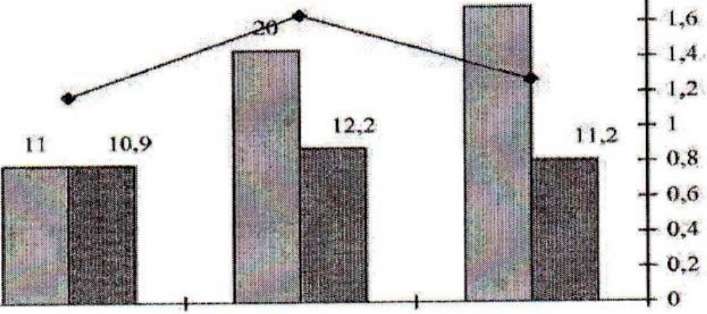 Рисунок 2  Денежные заработки работников за 1998-2000 гг.Приложение 9Образец списка использованных источниковСПИСОК ИСПОЛЬЗОВАННЫХ ИСТОЧНИКОВНормативные документы«Конституция Российской Федерации» (принята всенародным голосованием 12.12.1993) (с учетом поправок, внесенных Законами РФ о поправках к Конституции РФ от 30.12.2008 N 6-ФКЗ, от 30.12.2008 N 7-ФКЗ, от 05.02.2014 N 2-ФКЗ, от 21.07.2014 N 11-ФКЗ) - Сonsultant.ru Нормативная документация [электронный ресурс] http:// сonsultant.ru«Гражданский кодекс Российской Федерации (ГК РФ)».Ч.1 и 2/ принят Государственной Думой 21 октября 1994 года. - Сonsultant.ru Нормативная документация [электронный ресурс] http:// сonsultant.ruСтандартыГОСТ 7.1-2003 Библиографическая запись. Библиографическое описание. Общие требования и правила составления.	– Введ.	2018-01-07. – М.: Издательство стандартов, 2018. – 156 с.Основная литератураСтуканов,В. А. Основы теории автомобильных двигателей и автомобиля : учеб. пособие для студ. среднего проф. образования / В. А. Стуканов. – М. : Форум, 2020. – 336 с.Экономика организаций (предприятий)/ Под ред. В.Я. Горфинкеля [Текст]–М.:ЮНИТДАНА, 2020.-270 с.Дополнительная литератураАдамов, Р. О. Материаловедение (металлообработка) : учеб. пособие для студ. среднего проф. образования по спец. машиностроения и металлообработки / Р. О. Адамов, В. И. Зуев. – 3-е изд., стереотип. – М. : Академия, 2019. – 240 с. – (Профессиональное образование).Сапронов, Ю. Д. Безопасность жизнедеятельности: учеб. пособие для студ. среднего проф. образования / Ю. Д. Сапронов, А. Л. Дмитров, А. Ю. Прошин. – М. : Академия, 2015. – 320 с. – (Среднее профессиональное образование).Варламов, Т. Б. Автомобили: учеб. для студ. среднего проф. образования / Т. Б. Варламов, К. О. Жук, С. П. Черных; под ред. М. Г. Шатрова. - М.: Академия, 2016. – 420 с. – (Среднее профессиональное образование).Статья из периодического издания (журнала, газеты)1. Березина, В. А. О повышении воспитательного потенциала образовательного процесса / В. А. Березина, А. В. Баранников // Воспитание школьников. – 2016. – № 7. – С. 25.Статья из газеты1. Михайлов, С. А. Езда по-европейски: система платных город в России находится в начальной стадии развития / [Текст] С. А. Михайлов // Независимая газета. – 2017. – 17 июня.Электронные ресурсы1. Художественная энциклопедия зарубежного классического искусства [Электронный ресурс]. – М. : Большая Рос. Энцикл. [и др.], 2016. – 1 электрон. опт. диск (CD-ROM).Сетевой ресурс1. Смольникова, И. А. Рабочий конспект для внедряющих информационные технологии в школе [Электронный ресурс] / И. А. Смольникова // Центр«Информатика». – Режим доступа : http://www.informica.ru. (18 atd.2015).Заместителю директора по учебной работеЗаместителю директора по учебной работеЗаместителю директора по учебной работефамилия, имя, отчествофамилия, имя, отчествофамилия, имя, отчествогруппаномер группыномер группыномер группыстудентстудентфамилия, имя, отчествофамилия, имя, отчествофамилия, имя, отчествопо профессиональному модулюиндекс ПМназвание ПМпо профессиональному модулюиндекс ПМназвание ПМспециальностькод специальностиназвание специальностиГруппаГруппаномер группыСтудентСтудентфамилия, имя, отчествоКодНаименование результата обученияОсвоение (1 – компетенция  освоена, 0 – компетенция не освоена)ПК 2.1.ПК 2.2.ПК 2.3.ПК 2.5.ОК 1ОК 2ОК 3ОК 4ОК 5ОК 10ОценкапрописьюРуководительдолжность, ученая степеньдолжность, ученая степеньподписьфамилия, имя, отчествоГруппаГруппаномер группыСтудентСтудентфамилия, имя, отчествоКодНаименование результата обученияОсвоение (1 – компетенция  освоена, 0 – компетенция не освоена)ПК 2.1.ПК 2.2.ПК 2.3.ПК 2.5.ОК 1ОК 2ОК 3ОК 4ОК 5ОК 10ОценкапрописьюРецензент должность, ученая степеньдолжность, ученая степеньподписьфамилия, имя, отчествоспециальностькод специальностиназвание специальностиГруппаномер группыномер группыномер группыномер группыномер группыСтудентфамилия, имя, отчествофамилия, имя, отчествофамилия, имя, отчествофамилия, имя, отчествофамилия, имя, отчествоДата сдачиДата сдачи«        »20г.Дата защитыДата защиты«        »20г.ОценкаОценкапрописьюпрописьюпрописьюпрописьюДопускается к защите:Зам. директора по УР__________________С.В.Сакподпись«_____» _________________ 20__г.Руководитель:Руководитель:Руководитель:Руководитель:Руководитель:Допускается к защите:Зам. директора по УР__________________С.В.Сакподпись«_____» _________________ 20__г.Допускается к защите:Зам. директора по УР__________________С.В.Сакподпись«_____» _________________ 20__г.            подпись                                 фамилия, имя, отчество            подпись                                 фамилия, имя, отчество            подпись                                 фамилия, имя, отчество            подпись                                 фамилия, имя, отчество            подпись                                 фамилия, имя, отчествоДопускается к защите:Зам. директора по УР__________________С.В.Сакподпись«_____» _________________ 20__г.«       »20г.Допускается к защите:Зам. директора по УР__________________С.В.Сакподпись«_____» _________________ 20__г.НормоконтрольНормоконтрольНормоконтрольНормоконтрольНормоконтрольДопускается к защите:Зам. директора по УР__________________С.В.Сакподпись«_____» _________________ 20__г.Допускается к защите:Зам. директора по УР__________________С.В.Сакподпись«_____» _________________ 20__г.            подпись                                 фамилия, имя, отчество            подпись                                 фамилия, имя, отчество            подпись                                 фамилия, имя, отчество            подпись                                 фамилия, имя, отчество            подпись                                 фамилия, имя, отчествоДопускается к защите:Зам. директора по УР__________________С.В.Сакподпись«_____» _________________ 20__г.«       »20г.код специальностиназвание специальностиРАССМОТРЕНОПредметной цикловой комиссией ___09.02.05___                                                                                            код специальностиПротокол № ______ от «___»  ____________ 20__г.Председатель ПЦК __________  _______________подпись             фамилия, имя, отчество УТВЕРЖДАЮЗаместитель директора по учебной работе__________________ С.В. Сак«_____» _________________ 20___СтудентуСтудентуфамилия, имя, отчествоСпециальностькод специальностиназвание специальности№Наименование элементов результата1234№Наименование задачи (действия)Код                                               ПК / ОК *Код                                  ОПОР *Отметка о выполнении№Наименование обязательных приложений к ВКР1234№Наименование раздела (вопроса) работыФИО консультанта1нетнетНаименование заданияНаименование заданияСроки выполненияПреддипломная практикаПреддипломная практика4 недели с _____ по ______1Выполнение задания ВКР (практическая часть)2Предоставление отчета о выполнении задания (практической части) научному руководителю ВКР.Подготовка ВКРПодготовка ВКР4 недели с _____ по ______1Консультирование по выполнению задания ВКР.2Работа над разделами (главами) и устранение замечаний руководителя ВКР. Консультации (согласно графику консультаций).3Оформление и предоставление руководителю ВКР полного текста работы.4Получение отзыва руководителя ВКР.5Получение рецензии на готовую ВКР от рецензента. 6Подготовка к защите ВКРЗащита ВКРЗащита ВКР2 недели (по отдельному графику)                          с ________ по ________Руководительдолжность, ученая степеньдолжность, ученая степеньподписьфамилия, имя, отчествоВВЕДЕНИЕ31 НАИМЕНОВАНИЕ ПЕРВОГО РАЗДЕЛА ГЛАВЫ)61.1 Наименование первого подраздела (параграфа)   101.2 Наименование второго подраздела (параграфа)151.3 Наименование третьего подраздела (параграфа)   202 НАИМЕНОВАНИЕ ВТОРОГО РАЗДЕЛА (ГЛАВЫ) 252.1 Наименование первого подраздела (параграфа) 362.2 Наименование второго подраздела (параграфа) 402.3 Наименование третьего подраздела (параграфа)45ЗАКЛЮЧЕНИЕ 50СПИСОК ИСПОЛЬЗОВАННЫХ ИСТОЧНИКОВ53ПРИЛОЖЕНИЯ55Расходы в семейных бюджетах2000 г.2001 г.2002 г.2003 г.12345Всего, млн. руб.69743,097804,9126322,3157336,3Темп роста в % к предшествующему году141,0140,2129,2124,611окупка товаров и оплата услуг, млн. руб.51745,570113,289362,1109443,812345Удельный вес в денежных доходах, в %62,663,163,864,1Тем роста в % к предшествующему году131,9135,5172,2122,51234511рирост вкладов, облигаций и др. ценных бумаг, млн. руб.9341,717072,323924,132124,6удельный вес в денежных доходах, %11,317,518,918,8темп роста в % к предшествующему году226,0182,8140,1134,3